Независимая оценка качества деятельности учреждений культуры 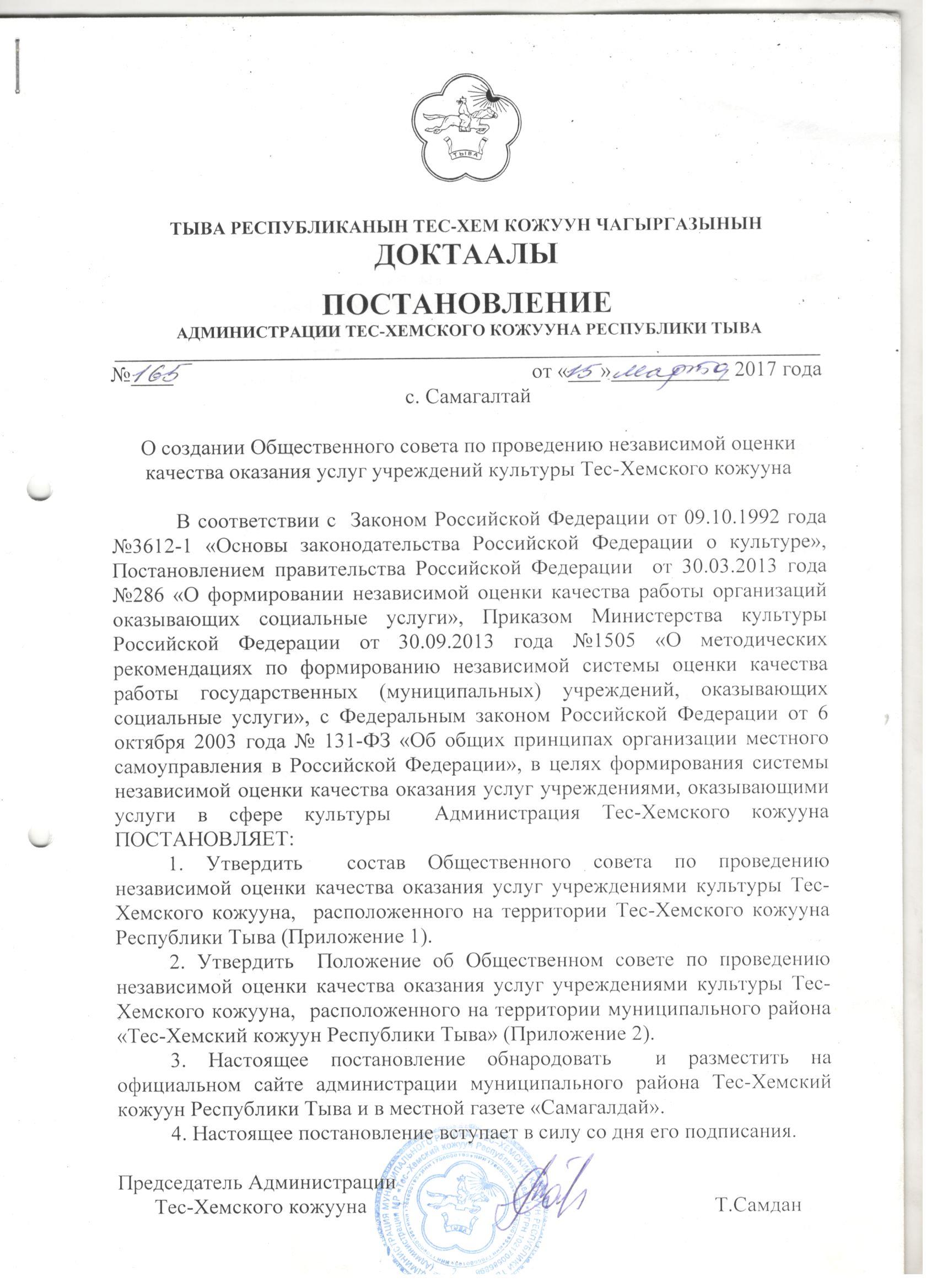 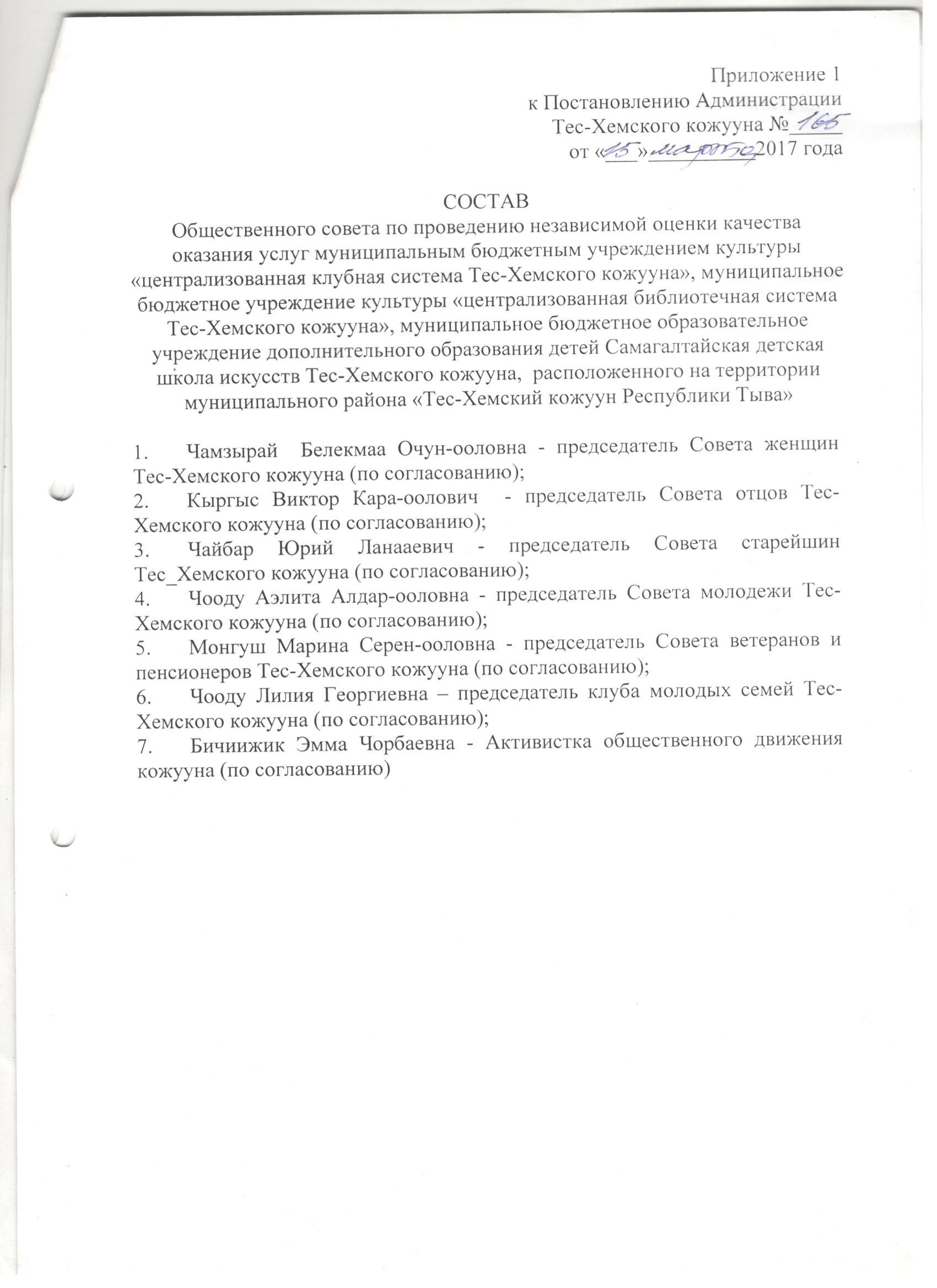 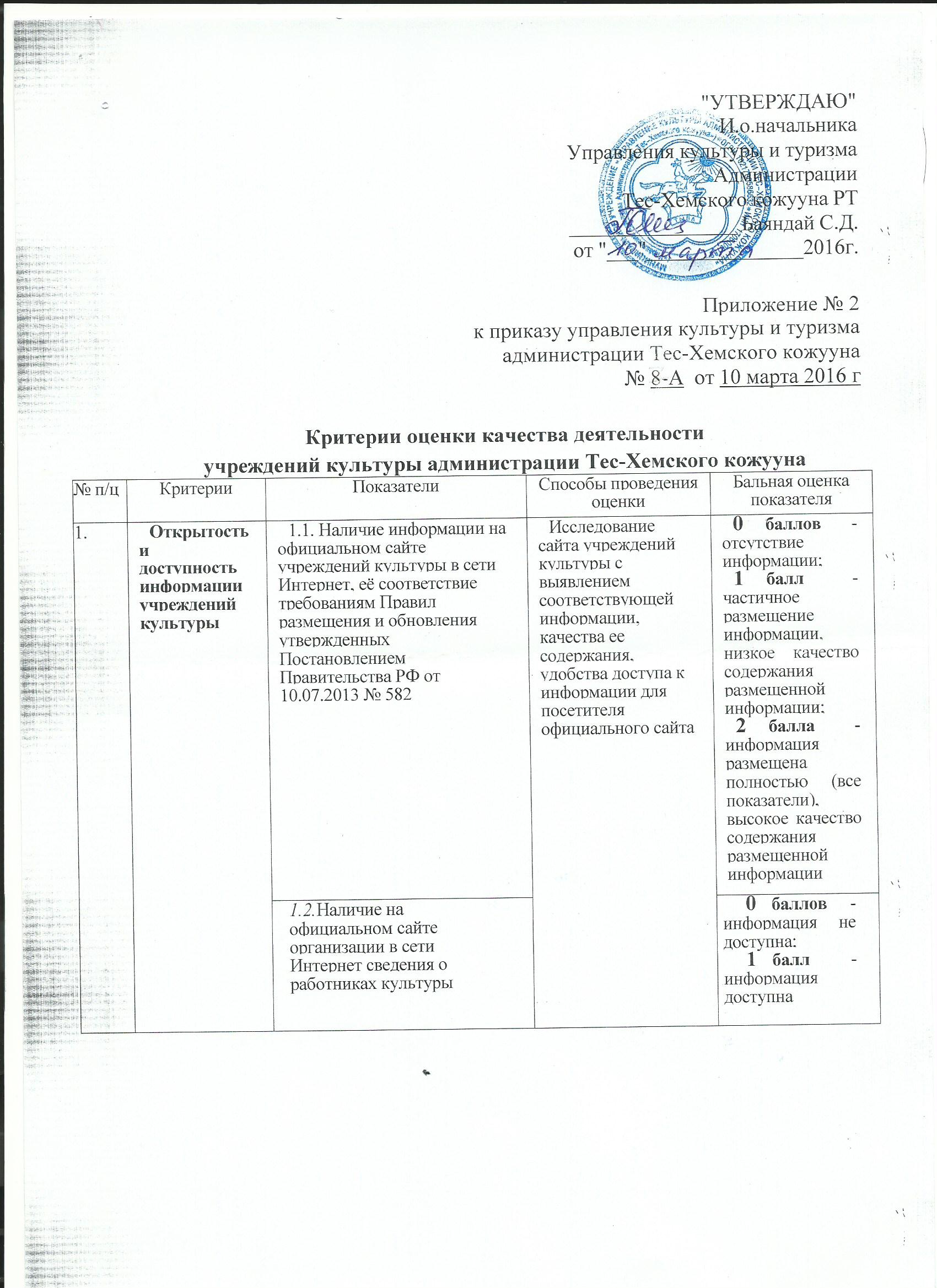 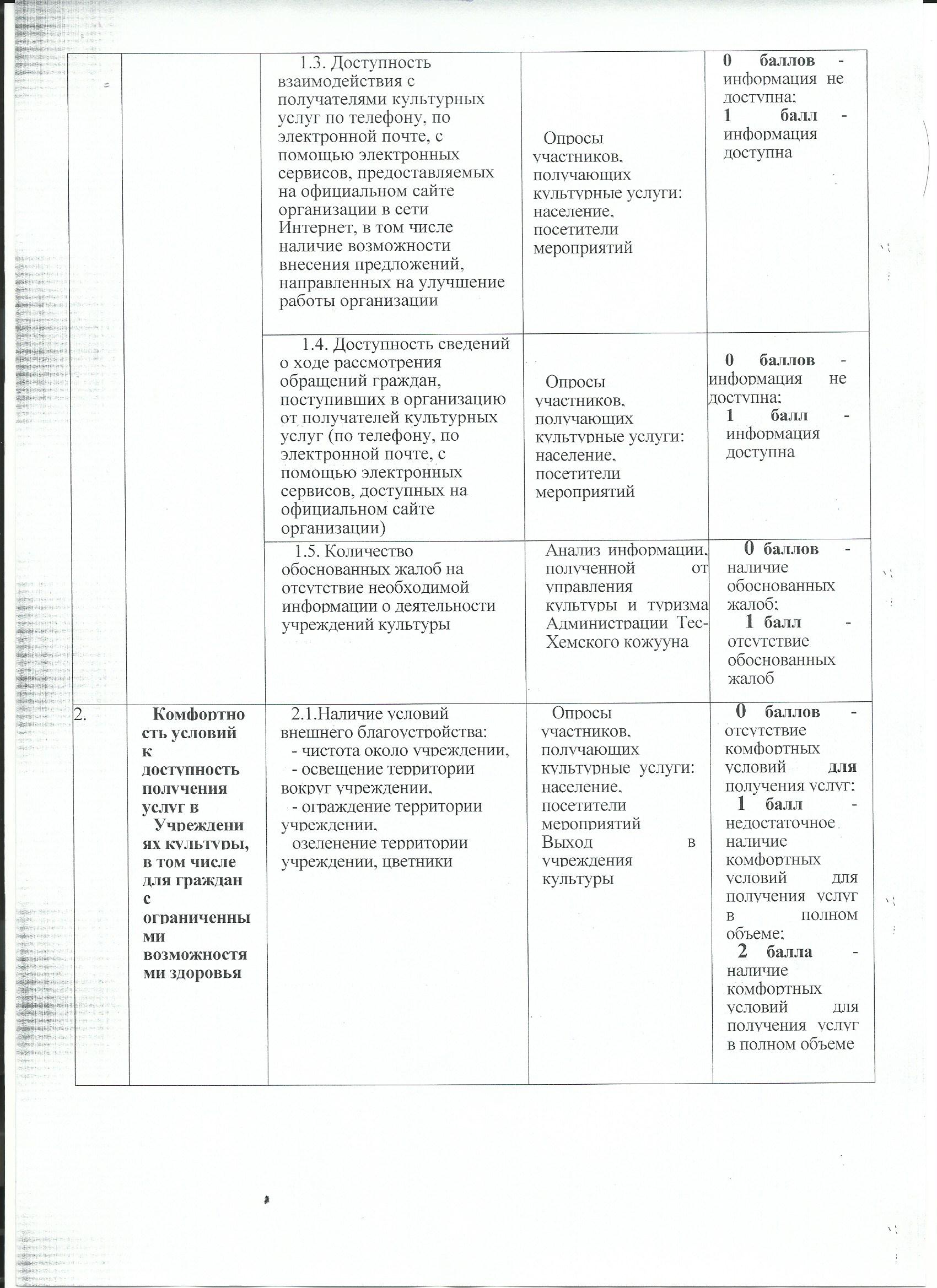 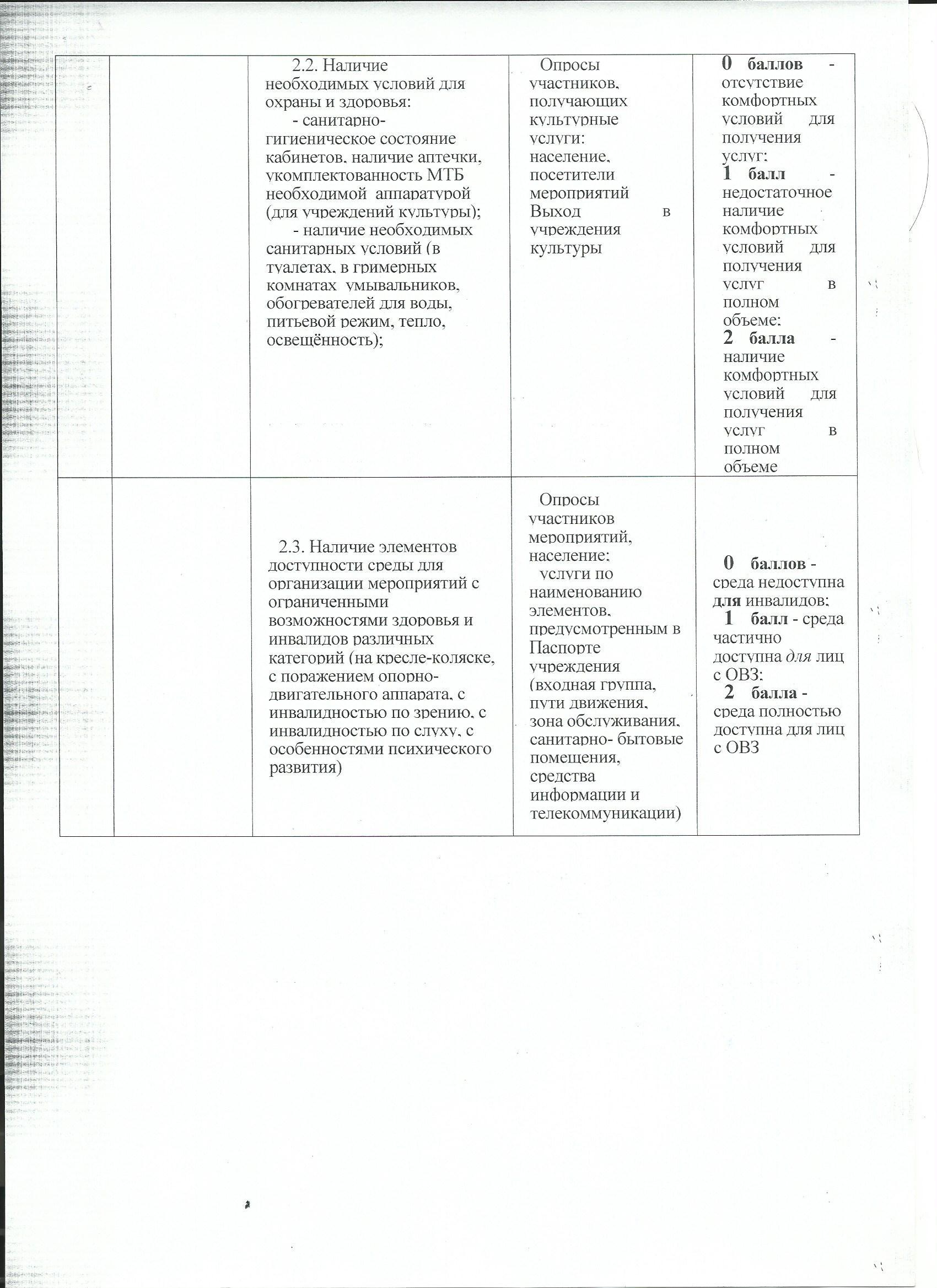 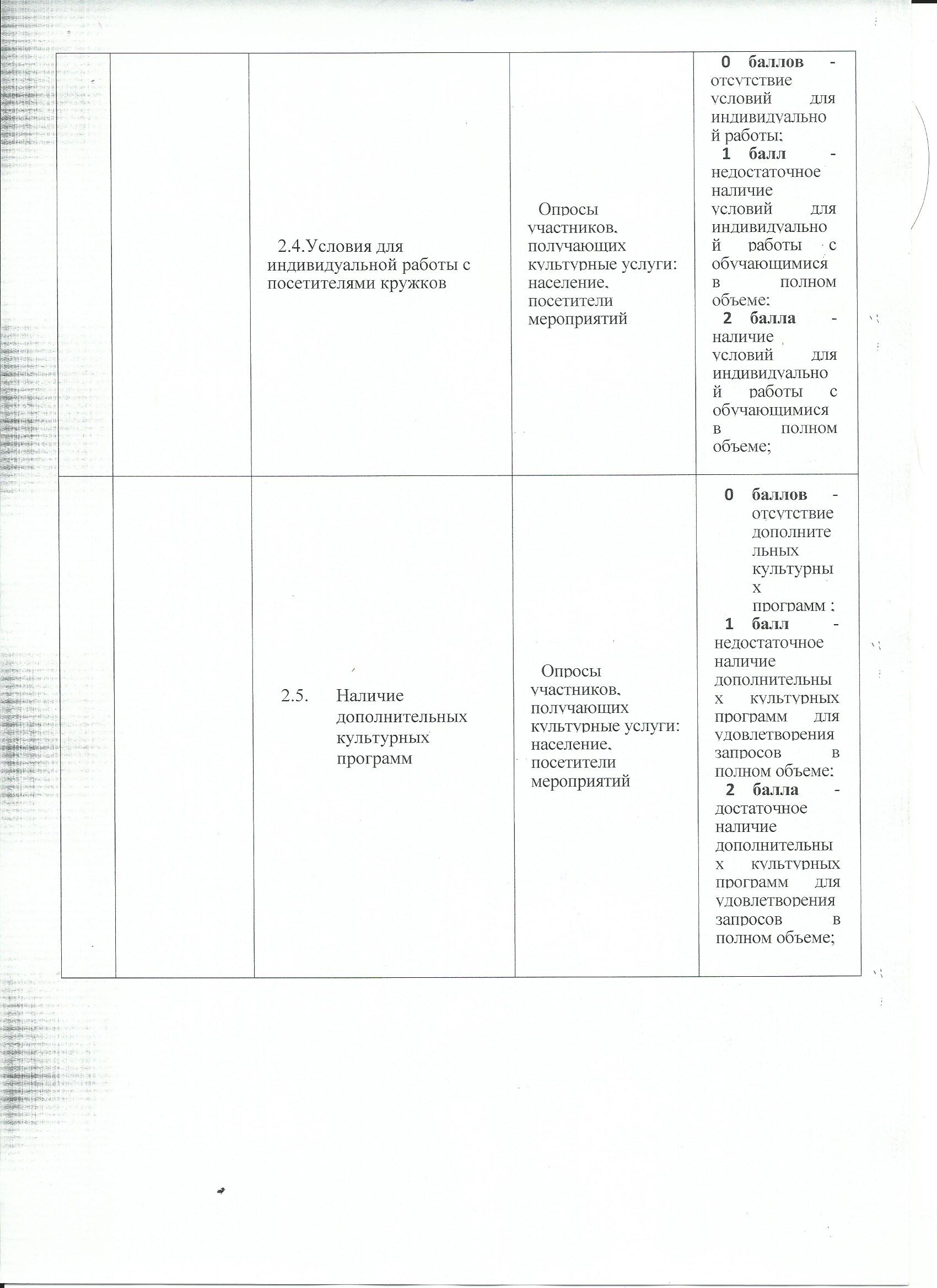 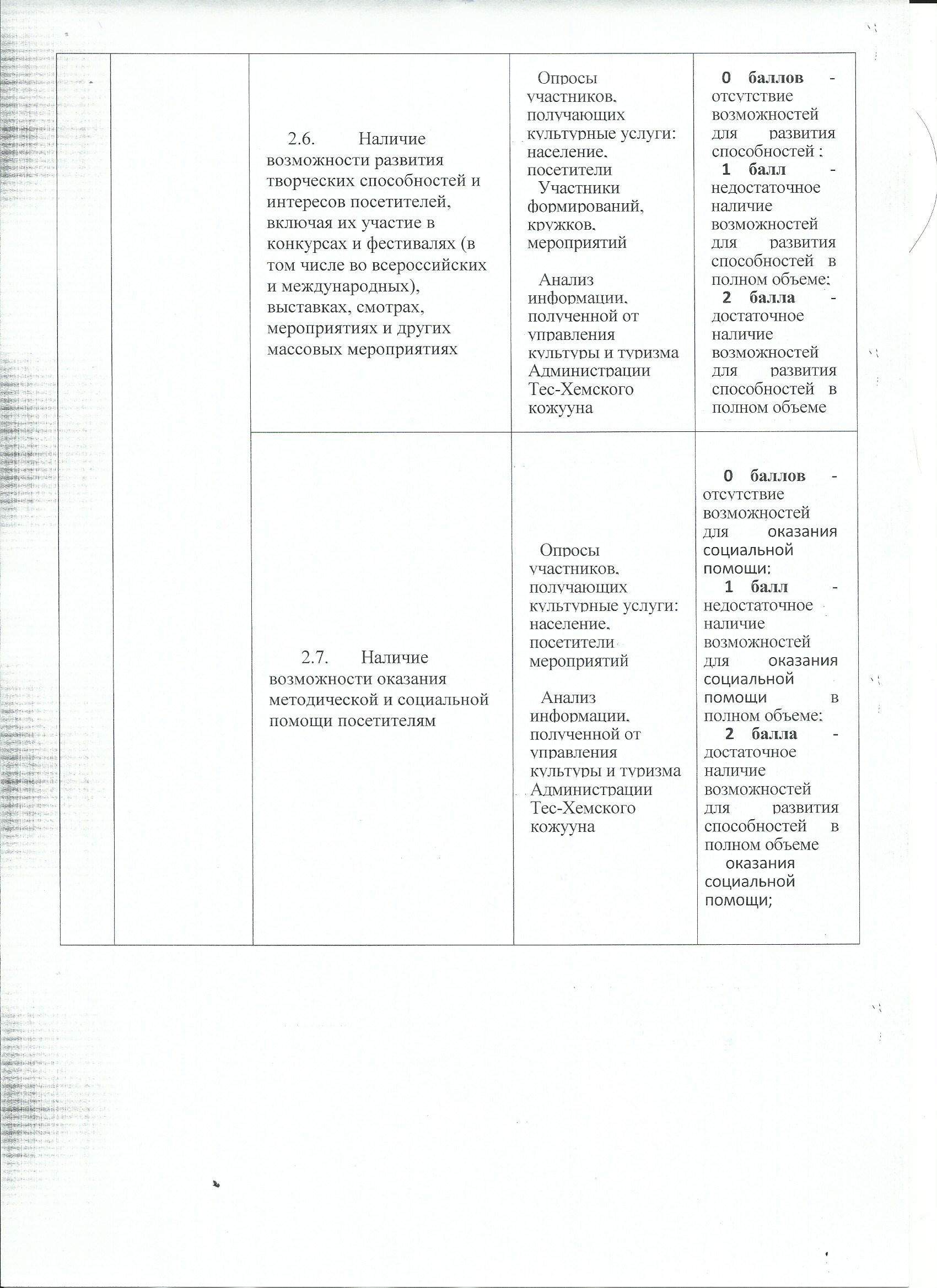 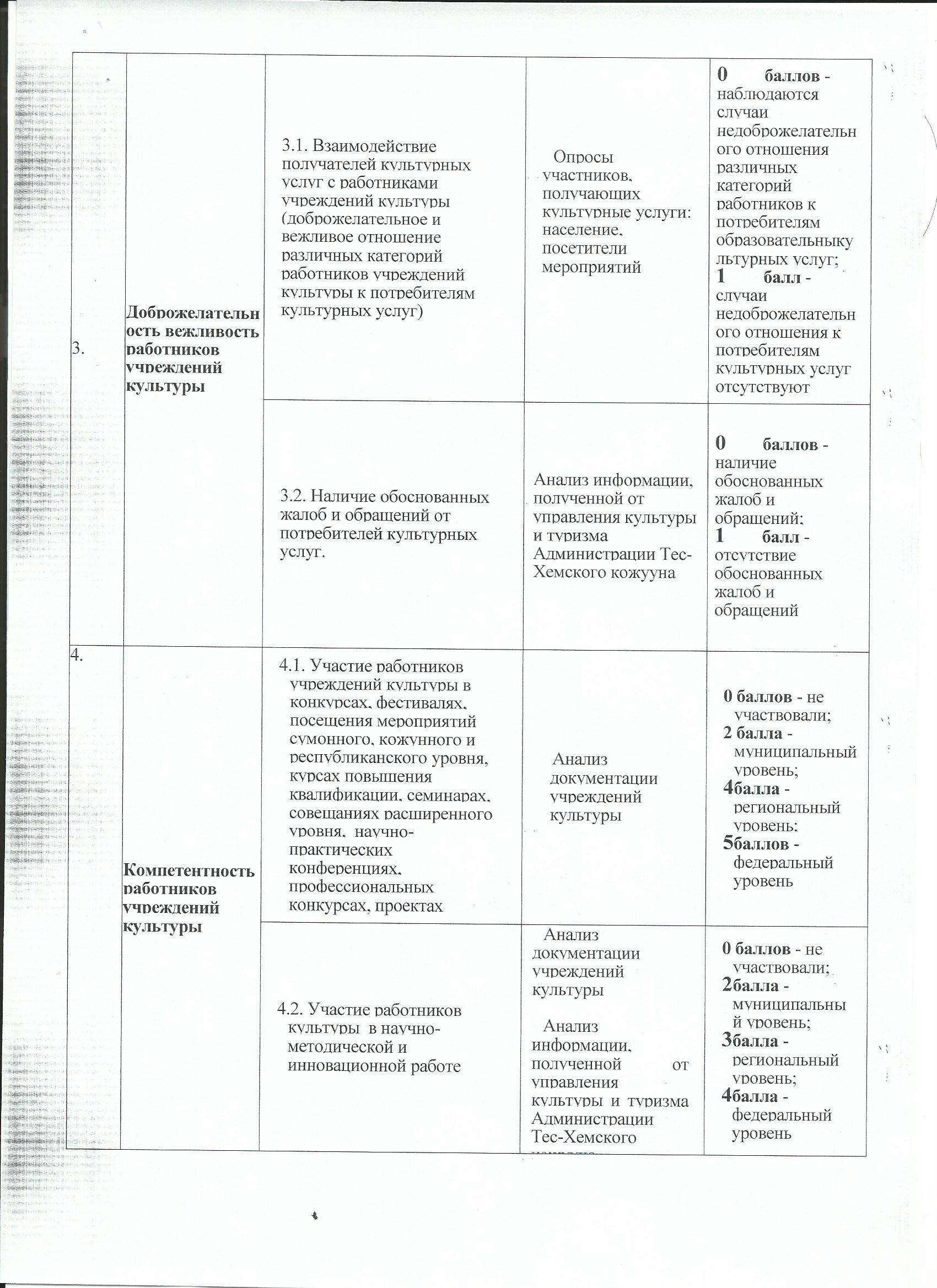 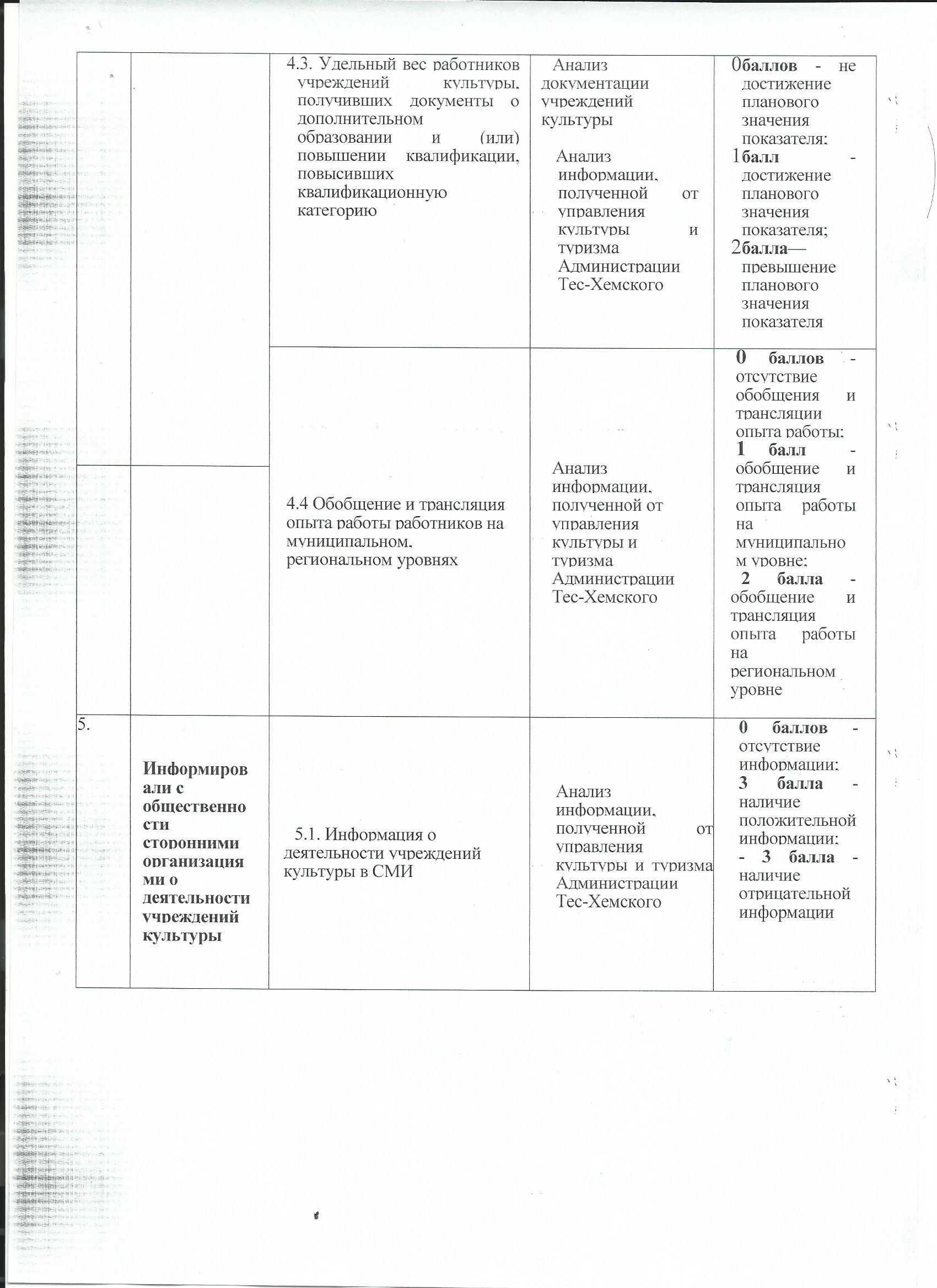 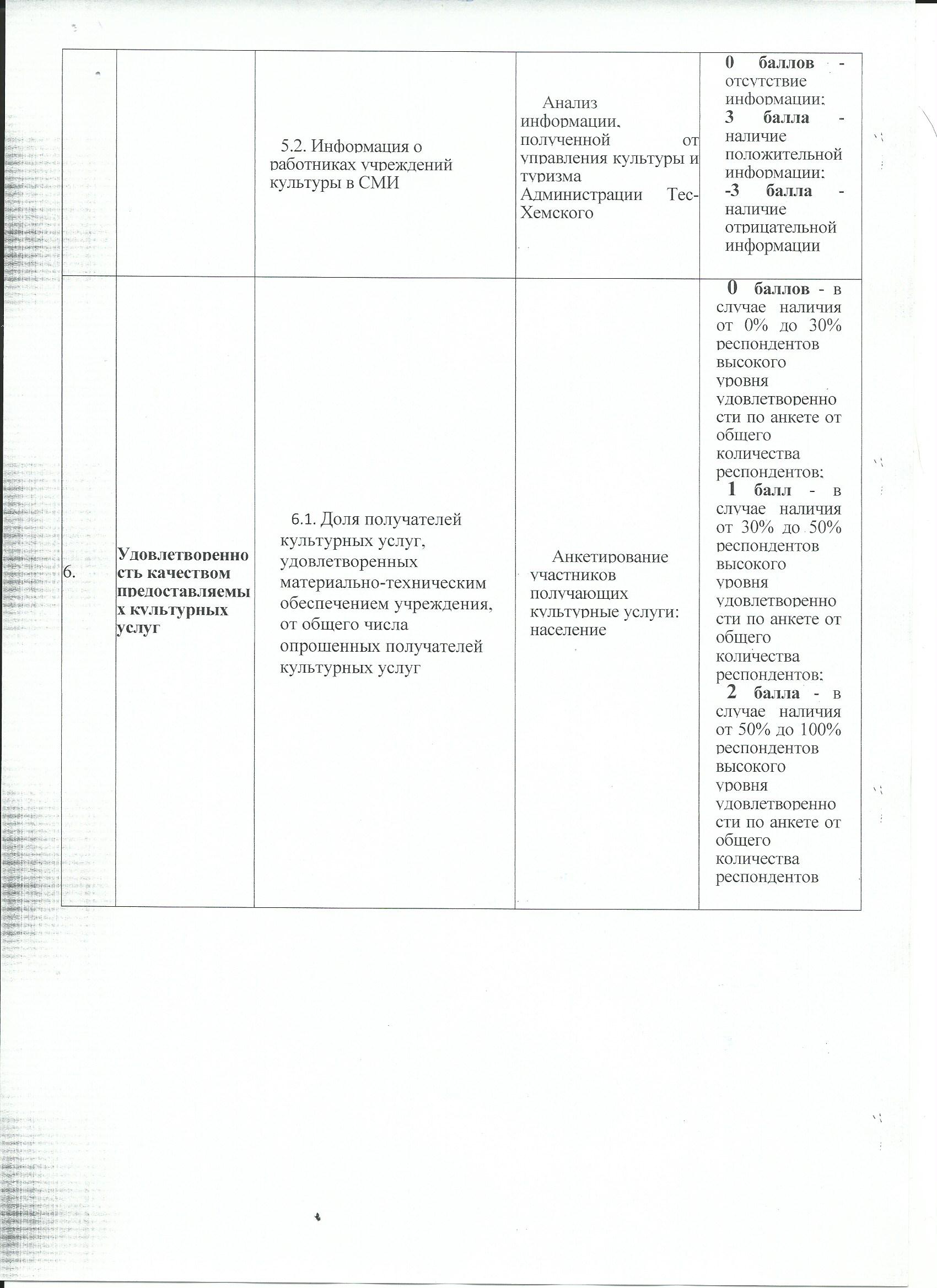 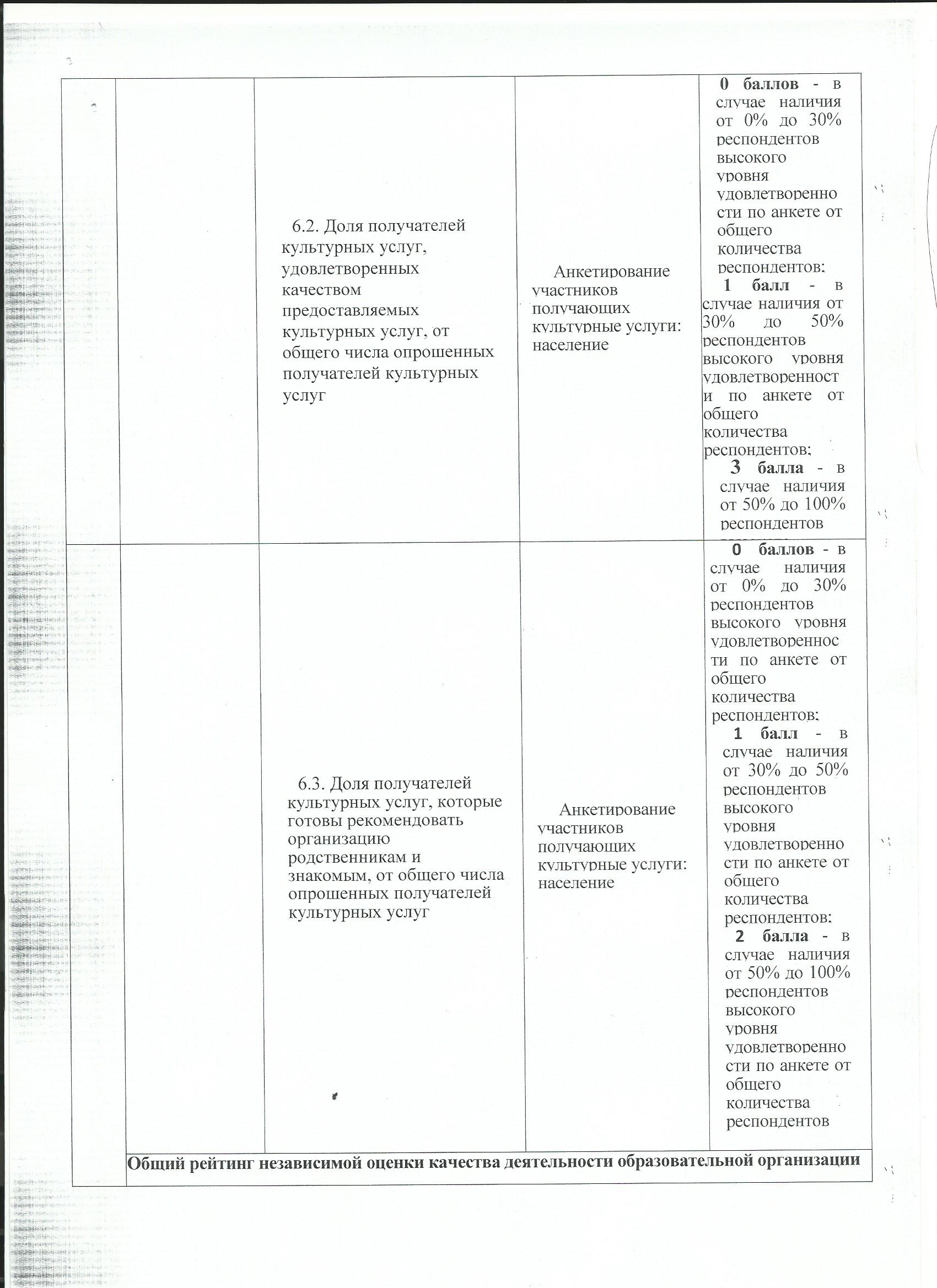 УтвержденоПриказом НачальникаУправления культуры и туризма Тес – Хемского кожууна РТ№ _12___от 22  октября 2018 г.МБУК «ЦБС Тес-Хемского кожууна РТ»Центральная кожуунная библиотекаАнкета для проведения независимой оценки качества работы библиотеки      Уважаемый респондент!      Просим Вас оценить качество работы нашей библиотеки.      При этом не нужно указывать свое имя, анкета анонимна.      Данный опрос проводится с целью усовершенствования библиотечного обслуживания, а также формирования независимой оценки качества деятельности учреждения. Ваше мнение позволит внести необходимые изменения с учетом ваших потребностей и запросов. Оценивается по 5 – балльной системе.Являетесь ли Вы читателем библиотеки:         а). Да          б). Нет.Частота посещения библиотеки:           а). Часто;         б). Иногда;             в). Редко.                    УтвержденоПриказом НачальникаУправления культуры и туризма Тес – Хемского кожууна РТ№ _12___от 22  октября 2018 г.12. Ваши замечания, предложения или особое мнение:_____________________________________________________________________________________________________________________________________________________________________________________________________________________________________________________________________О респонденте:Пол:  1)М         2)Ж                                     Возраст: _________   Образование: ________________________    Род деятельности: ____________________________Ответственный: ______________________ /____________________/Благодарим Вас за уделенное внимание и участие в опросе!О качестве оказываемых услуг, можете ознакомиться на официальном сайте bus.gov.ru№Наименование вопросовБаллыБаллыБаллыБаллыБаллы№Наименование вопросов123451Оцените удобство графика работы библиотеки 2Оцените, насколько доступна Вам информация о работе библиотеки3Оцените комфортность условий пребывания в библиотеке (читальный зал, места для сидения в отделах обслуживания, чистота и проветриваемость помещений, благоустроенность и освещенность территории и т.п.)4Удовлетворяет ли Вас выбор книг?5Оцените доброжелательность, вежливость и компетентность персонала6Как Вы оцениваете качество проводимых мероприятий библиотеки7Оцените материально-техническое обеспечение библиотеки8Как Вы оцениваете соотношение цены и качества  предоставления  платных услуг библиотеки (копирование, сканирование, набор и распечатка текста и другие)9Оцените доступность услуг, оказываемых в библиотеке, для лиц с ограниченными возможностями здоровья (фонд специальной литературы, специальные знаки, места отдыха и другие)10Пользуетесь ли Вы нашими электронными сервисами (официальный сайт МБУК «ЦБС Тес – Хемского кожууна РТ, группа в социальной сети Вконтакте) 11Оцените, насколько Вас удовлетворяет качество обслуживания в библиотеке в целом